ODSTOUPENÍ OD SMLOUVY - VRÁCENÍ
(vyplňte tento formulář a odešlete jej zpět pouze v případě, že chcete odstoupit od smlouvy. Formulář je třeba vytisknout, podepsat a zaslat naskenovaný na níže uvedenou e-mailovou adresu, případně jej také vložit do zásilky s vráceným zbožím).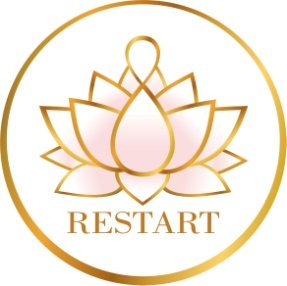 AdresátInternetový obchod:	www.RestartujSe.czSpolečnost:	RestartujSe s.r.o.Se sídlem:	Tomešova 563/2b, Brno, 602 00IČ:	09101845	E-mailová adresa:	info@restartujse.czTelefonní číslo:	+420 605 530 014Oznamuji, že tímto odstupuji od smlouvy o nákupu tohoto zboží1) ____________________________________________________________________2) ____________________________________________________________________3) ____________________________________________________________________4) ____________________________________________________________________*pokud chcete odstoupit od všech produktů v objednávce - vepište: všechny položky objednávkyDatum dodání zboží:	______________________________________________Číslo objednávky:	______________________________________________Číslo faktury/dokladu:	______________________________________________Jméno a příjmení kupujícího:	______________________________________________Adresa spotřebitele:	______________________________________________Email:	______________________________________________Telefon:	______________________________________________Souhlasím s vrácením peněz na bankovní účet : _____________________________________V ___________, Dne _____________		_________________________________		podpis